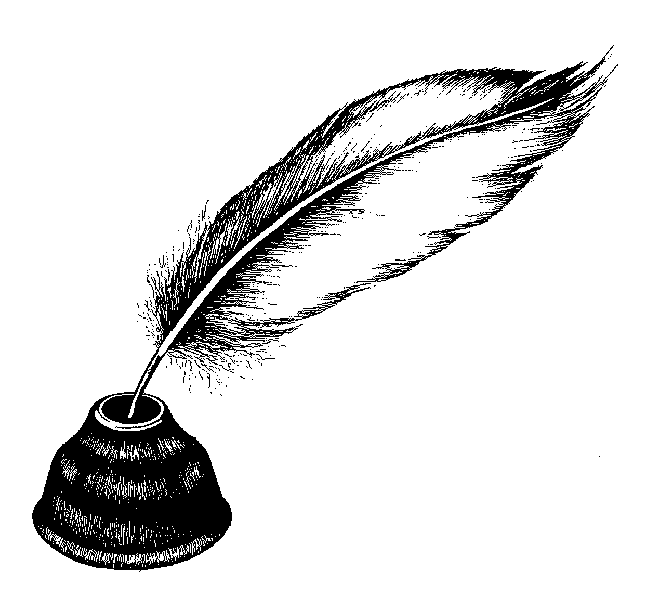 A Comparative Critique: Suggested ScaffoldingHeadlineCreate an engaging but relevant headline, for example,“Lost in translation?” This title, which refers to another film, is intiriguing and establishes the reviewer’s opinion. It is also effective to  have a literary or cinematic reference in the headline. This reinforces the specific  nature  of this genre.BylineA separate sentence(s) follows which elaborates and provides the reader with the content and purpose of the article.An example: Can Hollywood ever do justice to a complex classic like Scott Fitzgerald’s “The Great Gatsby“?  Bea Goode investigates and  compares the latest film offering of the enduring classic; the answer may surprise you! (It is recommended that  the byline consists of 1-2 sentences only).Paragraph 1Introduction to the novel, film AND your thesis. Start with the novel: give a synopsis of the plot, characters and themes. Then introduce the film and details. State your thesis, your opinion. Remember to engage and interest your audience with journalistic flair. Perhaps use a rhetorical or reflective question. Aim to include sophisticated language, try for some figurative language to keep your readers interested. Be provocative, be daring! You are trying to influence your readers!An example: When Scott Fitzgerald penned the poignant love story with the appealing scenario of poor boy meets rich girl it is unlikely that he envisioned that his novel would still be enthralling readers for generations.   The thwarted love affair always captures hearts, but it is perhaps Fitzgerald’s scathing expose of a superficial, soulless society that ensures that this novel will always resonate with readers.The Body of the Comparative ReviewThe ensuing paragraphs should discuss and evaluate the techniques of both the novel and the film adaptation. It is recommended that you discuss each genre separately as shown in attached sheet. The conclusion should summarise the strengths and weaknesses before restating your thesis. But what should be included in the body?It is advisable to discuss the novel first and the significant themes. How does the author convey these? Consider and evaluate the first person narration of Nick, his revealing inner monologues, overall literary style, imagery, symbolism, choice of settings. Devote 2-3 paragraphs; separate logically, for example one paragraph on narration, one on style. Use brief supportive quotes from the novel. End each paragraph with a linking sentence._______________________________________________________________________________________________________________________________________________________________________________________________________________________________________________________________________________________________________________________________________________________________________________________________________________________________________________________________________________________________________________________________________________________________________________________________________________________________________________________________________________________________________________________________________________________________________________________________________________________________________________________________________________________________________________________________________________________________________________________________________________________________________________________________________________________________________________________________________________________________________________________________________________________________________________________________________________________________________________________________________________________________________________________________________________________________________________________________________________________________________________________________________________________________________________________________________________________________________________________________________________________________________________________________Paragraph 4: Characterisation in the novelWhy are these characters so significant and so memorable? Describe AND explain how the novelist conveys these characters so effectively. Consider use of description, dialogue, and other characters’ reactions. Include some brief supportive quotes. End with a sentence linking to your discussion of the film. For example: “It would take a daring and innovative person to attempt to adapt this classic to the screen and Baz Lurhmann certainly meets this description, but does his film please the purists?” ____________________________________________________________________________________________________________________________________________________________________________________________________________________________________________________________________________________________________________________________________________________________________________________________________________________________________________________________________________________________________________________________________________________________________________________________________________________________________________________________________________________________________________________________________________________________________________________________________________________________________________________________________________________________________________________________________________________________________________________________________________________________________________________________________________________________________________________________________________________________________________________________________________________________________________________________________________________________________________________________________________________________________________________________________________________________________________________________________________________________________________________________________________________Paragraphs 5-6: The film’s representation of the themesConsider camera angles, use of colour, lighting, settings, music. Separate logically. Give strong examples and comment on effectiveness.________________________________________________________________________________________________________________________________________________________________________________________________________________________________________________________________________________________________________________________________________________________________________________________________________________________________________________________________________________________________________________________________________________________________________________________________________________________________________________________________________________________________________________________________________________________________________________________________________________________________________________________________________________________________________________________________________________________________________________________________Paragraph 7: CharacterisationHow effective is this in the film? Consider acting, camera techniques, lighting, dialogue and special effects. End with a linking sentence to the conclusion.________________________________________________________________________________________________________________________________________________________________________________________________________________________________________________________________________________________________________________________________________________________________________________________________________________________________________________________________________________________________________________________________________________________________________________________________________________________________________________________________________________________________________________________________________________________________________________________________________________________________________________________________________________________________________________________________________________________________________________________________________________________________________________________________________________________________________________________________CONCLUSIONPresent your findings with a balance of the strengths and weaknesses of both. End with your thesis. Aim to be like Gatsby, dazzle us! ________________________________________________________________________________________________________________________________________________________________________________________________________________________________________________________________________________________________________________________________________________________________________________________________________________________________________________________________________________________________________________________________________________________________________________________________________________________________________________________________________________________________________________________________________________________________________________________________________________________________________________________________________________________________________________________________________________________________